Medium Term Planning: Summer 1 2019Year 5The topic for this term is: Magnificent MountainsThe topic for this term is: Magnificent MountainsThe topic for this term is: Magnificent MountainsThe launch event for this topic will be:There will be a model mountain and various expedition equipment in the classroom to hook children into the topic. The launch event for this topic will be:There will be a model mountain and various expedition equipment in the classroom to hook children into the topic. The launch event for this topic will be:There will be a model mountain and various expedition equipment in the classroom to hook children into the topic. The launch event for this topic will be:There will be a model mountain and various expedition equipment in the classroom to hook children into the topic. The launch event for this topic will be:There will be a model mountain and various expedition equipment in the classroom to hook children into the topic. The launch event for this topic will be:There will be a model mountain and various expedition equipment in the classroom to hook children into the topic. The launch event for this topic will be:There will be a model mountain and various expedition equipment in the classroom to hook children into the topic. The end of the term mini-project linking & applying knowledge is:Children will work in small groups to plan and create a presentation for the year group on any of the seven summits. They will create a 3D model of their mountain and will be given a choice of ways in which to present their finished piece to their peers. The end of the term mini-project linking & applying knowledge is:Children will work in small groups to plan and create a presentation for the year group on any of the seven summits. They will create a 3D model of their mountain and will be given a choice of ways in which to present their finished piece to their peers. The end of the term mini-project linking & applying knowledge is:Children will work in small groups to plan and create a presentation for the year group on any of the seven summits. They will create a 3D model of their mountain and will be given a choice of ways in which to present their finished piece to their peers. The end of the term mini-project linking & applying knowledge is:Children will work in small groups to plan and create a presentation for the year group on any of the seven summits. They will create a 3D model of their mountain and will be given a choice of ways in which to present their finished piece to their peers. The end of the term mini-project linking & applying knowledge is:Children will work in small groups to plan and create a presentation for the year group on any of the seven summits. They will create a 3D model of their mountain and will be given a choice of ways in which to present their finished piece to their peers. The end of the term mini-project linking & applying knowledge is:Children will work in small groups to plan and create a presentation for the year group on any of the seven summits. They will create a 3D model of their mountain and will be given a choice of ways in which to present their finished piece to their peers. The visitor from employment, linked to the knowledge acquired this term, will be: Steve Watts- ambassador for The British Heart Foundation and has successfully climbed Mount Everest. Steve has now set up his own company in the Lake District where he runs mountain treks?? The visitor from employment, linked to the knowledge acquired this term, will be: Steve Watts- ambassador for The British Heart Foundation and has successfully climbed Mount Everest. Steve has now set up his own company in the Lake District where he runs mountain treks?? The visitor from employment, linked to the knowledge acquired this term, will be: Steve Watts- ambassador for The British Heart Foundation and has successfully climbed Mount Everest. Steve has now set up his own company in the Lake District where he runs mountain treks?? The visitor from employment, linked to the knowledge acquired this term, will be: Steve Watts- ambassador for The British Heart Foundation and has successfully climbed Mount Everest. Steve has now set up his own company in the Lake District where he runs mountain treks?? Class trip/workshop linked to the topic:Keswick TripClass trip/workshop linked to the topic:Keswick TripClass trip/workshop linked to the topic:Keswick TripClass trip/workshop linked to the topic:Keswick TripClass trip/workshop linked to the topic:Keswick TripClass trip/workshop linked to the topic:Keswick TripOther information:Other information:Other information:Other information:Wk commencing22.04.1929.04.1929.04.1906.05.1913.05.1920.05.19EnglishWarning Stories Pupils will spend time this week internalising a warning story through various activities such as: reading comprehension, grammar games, analysing features and focusing on a characters feelings throughout the story.   Warning StoriesThere will be a focus on dangerous settings; children will compose short bursts of writing with a focus of using figurative language to have an impact on the reader.  Warning StoriesThere will be a focus on dangerous settings; children will compose short bursts of writing with a focus of using figurative language to have an impact on the reader. Warning StoriesPupils willuse their knowledge of warning stories to plan and compose their own story. PoetryPupils will be introduced to the poem ‘The Highway Man’. During the week children will story map the poem and complete various activities in order for them to internalise the poem. PoetryChildren will plan and compose their own version of The Highway Man. MathematicsMEPMEPMEPMEPMEPMEPScience Animals including Humans Gestation GurusThey will represent scientific data in graph forms and will look for patterns in animal gestation periods and draw logical conclusions.  Animals including HumansFoetal Development DetectivesChildren will learn about foetal development in humans. They will represent foetal development info & data as a labelled scientific diagram and graph.  Animals including HumansFoetal Development DetectivesChildren will learn about foetal development in humans. They will represent foetal development info & data as a labelled scientific diagram and graph. Animals including Humans. Growth and Change: Baby and ChildPupils will recognise and explore key milestones in baby and child development. They will interpret and understand growth charts and plot personal data as a line graph. Animals including . Humans Growth and Change: Adolescence  & PubertyPupils will identify and understand the changes in the adolescent human body during puberty. Pupils will recognise and identify those changes during puberty that are gender specific. Animals including Humans.  Growth and Change: Adults and Old Age.Pupils will identify physical and mental changes that happen from adulthood to old ageHistory/GeographyWhat is a mountain? How is a mountain formed? Children will learn about the formation of 5 different types of mountains by exploring different models. Where in the world are mountains and mountain ranges? Children will locate key mountains and mountain ranges. They will research their key features and create a world map. Where in the world are mountains and mountain ranges? Children will locate key mountains and mountain ranges. They will research their key features and create a world map. Why do people climb mountains? Children will research famous mountain explorers, three historic mountain expeditions and their outcomes.  Climate change and the impact of human activity on the mountain environment Children will develop their understanding of climate change and how the mountain environment can be endangered by human activity. Endangered animal and plant species in the mountain environmentChildren will learn about the ways animals and plants are adapted to the mountain environment and how they can be protected. Art / DT Artist- Albert BierstadtChildren will create a painting of a mountain landscape in the style of Albert Bierstadt. Artist- Albert BierstadtChildren will create a painting of a mountain landscape in the style of Albert Bierstadt. Artist- Albert BierstadtChildren will create a painting of a mountain landscape in the style of Albert Bierstadt. Artist- Nicholas RoerichChildren will create a painting of a mountain landscape in the style of Nicholas Roerich. Artist- Nicholas RoerichChildren will create a painting of a mountain landscape in the style of Nicholas Roerich. Artist- Nicholas RoerichChildren will create a painting of a mountain landscape in the style of Nicholas Roerich. Religious Education World ViewsTheme: Prayer and WorshipReligion: Sikhism Theme: Prayer and WorshipReligion: SikhismTheme: Prayer and WorshipReligion: SikhismTheme: Prayer and WorshipReligion: SikhismTheme: Prayer and WorshipReligion: SikhismTheme: Prayer and WorshipReligion: SikhismComputingWe are game developersWe are game developersWe are game developersWe are game developersWe are game developersWe are game developersMusicChirranga unit - Stop!Chirranga unit - Stop!Chirranga unit - Stop!Chirranga unit - Stop!Chirranga unit - Stop!Chirranga unit - Stop!PEAthleticsAthleticsAthleticsAthleticsAthleticsAthleticsPSHE/RSEMFLPersonality DescriptionsPersonality DescriptionsPersonality DescriptionsPersonality DescriptionsPersonality DescriptionsPersonality Descriptions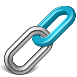 Linking knowledge across subjectsSummarise where you will make links between the learning in different subjectsThe Geography Unit on Mountains will be linked with Art as pupils will be focusing on landscape artists who specialised in mountainous regions as their inspiration. 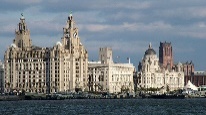 Learning about LiverpoolIf applicable, summarise how this topic will develop pupil’s knowledge on the city of Liverpool